REQUERIMENTO Nº  622 /11De Informações“Quanto á continuidade das benfeitorias realizadas ao longo das margens da SP-306 - Rodovia João Ometto, margeando o Jardim Alfa até a Avenida Monte Castelo, atingindo os bairros adjacentes”. 	Considerando-se que, os moradores dos bairros Jardim Primavera, Vila Santa Terezinha, Siqueira Campos e Residencial Furlan procuraram por este vereador, solicitando que interceda junto ao executivo para que as benfeitorias realizadas ao longo das margens da SP-306 - Rodovia João Ometto, margeando o Jardim Alfa, para que continuem as melhorias atingindo bairros adjacentes;	Considerando-se que, solicitam também a construção de uma pista de caminha, incentivando a população a prática de atividades físicas; Considerando-se que, ao longo desses bairros o terreno que separa a rodovia, tem muito mato, não possui iluminação, no período noturno serve de esconderijo para usuários de drogas, a população descartam lixos, animais mortos, tornando um criadouro de animais peçonhentos (escorpiões, cobras, ratos e baratas), que adentram nas residências levando riscos de doenças e causando transtornos; Considerando-se que, com a implantação dessas benfeitorias, contribuiria no visual da cidade, a pista de caminhada ofereceria mais segurança para os munícipes realizarem suas caminhadas, e 		Considerando-se que, este projeto seria de grande importância para os bairros, Jardim Primavera, Vila Santa Terezinha, Siqueira Campo e Residencial Furlan, pois estes bairros contam apenas com uma pista improvisada onde parte dela tem muito mato, e outra parte é necessário andar na rua dividindo espaço com os veículos automotivos,             (Fls. 2 – Requerimento Nº 622/11)                  REQUEIRO à Mesa, na forma regimental, após ouvido o Plenário, oficiar ao Sr. Prefeito Municipal, solicitando-lhe as seguintes informações:		1 – De acordo com o requerimento apresentado acima, existe a possibilidade de continuar com excelente trabalho realizado ao longo das margens da SP-306 - Rodovia João Ometto, margeando o Jardim Alfa prosseguindo nos bairros adjacentes, tais como,  Jardim Primavera, Vila Santa Terezinha, Siqueira Campos e Residencial Furlan? 		2 – Se positivo a resposta ao item nº1, existe a possibilidade de incluir esse projeto no orçamento? Se afirmativo qual a previsão?3 – Se negativa a resposta ao item nº 1, existe um projeto para essa área? Quais são os projetos? 4 – Outras informações que julgar pertinente.Palácio 15 de Junho - Plenário Dr. Tancredo Neves, 30 de agosto de 2011.ANTONIO CARLOS RIBEIRO“CARLÃO MOTORISTA”-Vereador-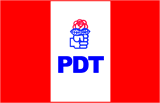 